Shivang Mishra	Bachelor of Computer Application (B.CA)Date of Birth: 20 October 1995	Anand Engineering College, Agra (U.P)Mobile no: 9311594252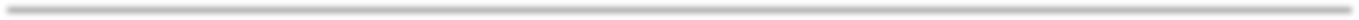 OBJECTIVETo become detail and results-oriented by learning new skills and striving to increase productivity and efficiency levels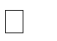 To be known as hardworking and reliable professional in my organization To develop myself to work well independently and as a teamplayer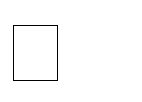 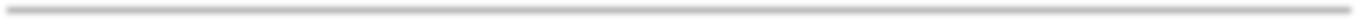 EDUCATION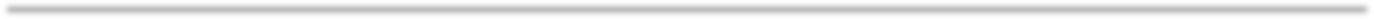 ACADEMIC ACHIEVEMENTSCertification in Computer introduction & logo Certification in Excellent tutorial in Computer science Certification in Akhil Bhartiya Sanskrit knowledge exam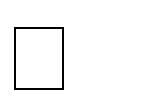 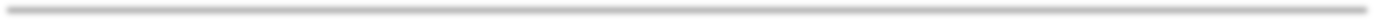 RELEVANT SKILLSDetermined, focused and sincere Good communication skillsAbility to adapt to new situations and a quick learner Leadership qualities with the ability to motivate others Good Team Work Spirit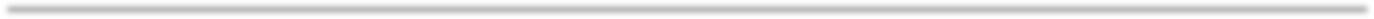 INTEREST AREAComputer ScienceArt&CraftAdministrative Department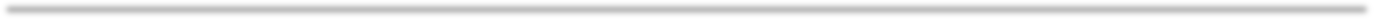 EMPLOYMENT HISTORY:Worked as Student Academic coordinator and Administrative incharge with S.K.S  INTER COLLEGE ,MAINPURI(U.P)[April 2017-Mar 2019]Worked as TGT Hindi teacher with SUDITI GLOBAL ACADEMY,MAINPURI [April 2019-Feb2020]Worked as FINANCIAL ADVISOR in PRONIVY DIGITAL PVT.LTD, Sector-62 NOIDA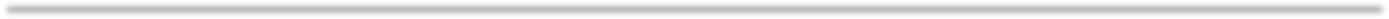 Personal DetailsName	:	Shivang MishraFather’s Name	:	Mr. Kaushlendra Kumar Mishra Mother’s Name	:	Mrs. Malti MishraPermanent address	:	H.no. 200, Kharag Jeet nagar near of kamlaMarriage hall, Mainpuri (U.P)Sudha Homes ,flat number-304,Shahberi(201009)Mobile number	:	+91 9311594252Email id	:	shivangmishra320@gmail.comDECLARATIONI hereby declare that all details provided by me in this resume are true to the best of my knowledge.Date:Shivang MishraQualificationCollege/UniversityYearPercentageHigh SchoolJanta Adarsh H S S Bhali,Mainpuri201066%IntermediateShrijee karnuna sagar IC Mainpuri201364%Bachelor of Computer ApplicationAnand Engineeringcollege2014-201659%Course on Computer concepts (CCC)National Institute of Electronicand Information technology (NIELIT)2019BB.Ed.Dr. Bhimrao Ambedkar University               2019                         62%               2019                         62%